NAME: Karim 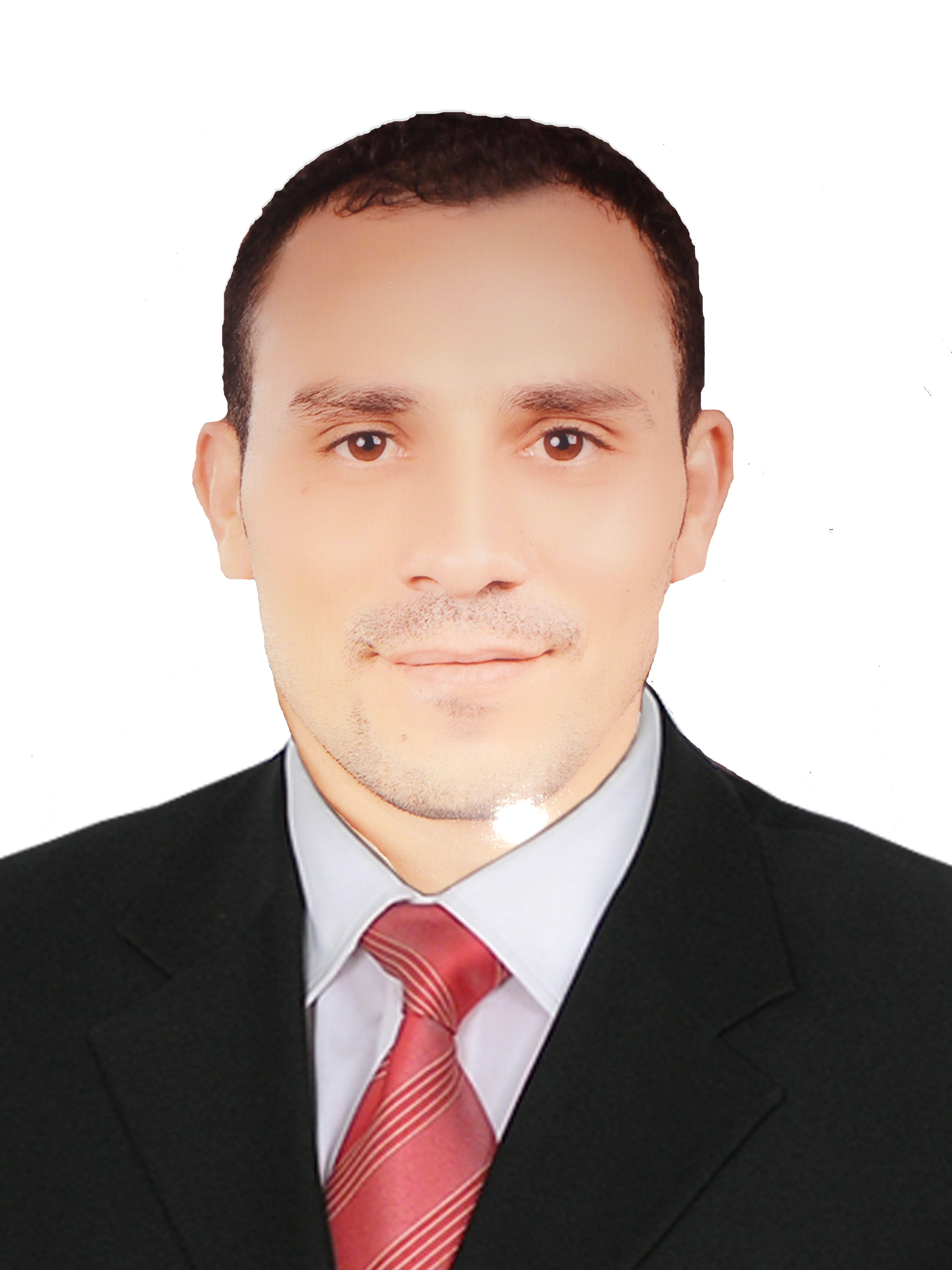 Nationality: Egyptian			Date of Birth: 05/2/1986	Current Situation:VisitJob Title:Sales RepresentativeEducational Qualification:Secondary Azhar2014 – 2016Sales, Work at the Mall of Mahalla al-Kubra electric appliances and household items "EGYPT"Computer skills:Good experienceself-controlFollow the approach of DirectorsDurabilityDealing with things very equanimityPatiencePromptitudePath SelectionTime management and investingAppearance CareReadingTeamworkFishingPlay chessPERSONAL PROFILEEducationWork ExperienceWork ExperienceWork Experience2004 – 20062006 – 20092009–2014Sales, Work in the Iraqi company for household electrical tools of EgyptSales, Work in the company Althayedi electrical appliances and household items "EGYPT"Sales, Work in Alnmrsy Trading Co. electrical tools and lighting tools " EGYPT"LanguageArabic :English :Native languageGood read"Writing "Technical ProficiencyPersonality traitsInterest